ЧТО МОЖЕТ УКАЗЫВАТЬ НА ТО, ЧТО РЕБЕНОК НАХОДИТСЯ В КРИЗИСНОМ СОСТОЯНИИ?Прямые высказывания о нежелании жить: «скоро все закончится…», «у вас больше не будет проблем со мной…», «все надоело, я никому не нужен …» и т.д.Частые смены настроения.Изменения в привычном режиме питания, сна.Рассеянность, невозможность сосредоточиться.Стремление к уединению.Потеря  интереса к любимым занятиям.Внезапные смены настроения.Раздача значимых (ценных) вещей.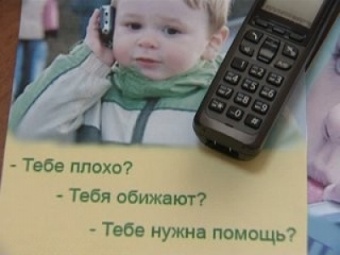 Пессимистические высказывания, «у меня ничего не получится», «я не
смогу» и т.д.Резкое  снижение интереса к
привычной деятельности (работе, учебе).Употребление психоактивных веществ.Чрезмерный интерес к теме смерти.В КРИЗИСНОМ СОСТОЯНИИ РЕБЕНОК ИСПЫТЫВАЕТ СИЛЬНОЕ ОТЧАЯНИЕ, ЧУВСТВО ОДИНОЧЕСТВА, ОН НЕ ВИДИТ ВЫХОДА. ВНИМАНИЕ ОКРУЖАЮЩИХ МОЖЕТ ПРЕДОТВРАТИТЬ БЕДУ!СИТУАЦИИ, НА КОТОРЫЕ НАДО ОБРАТИТЬ ОСОБОЕ ВНИМАНИЕОтвержение сверстников, травля (в том числе в социальных сетях)Ссора или острый конфликт со значимыми взрослыми Несчастная любовь или разрыв романтических отношенийОбъективно тяжелая жизненная ситуация (потеря близкого человека, резкое общественное отвержение, тяжелое заболевание)Личная неудача подростка на фоне высокой значимости и ценности социального успехаРезкое изменение социального окружения (например, в результате смены места жительства)Нестабильная семейная ситуация (развод родителей, конфликты, ситуации насилия) Куда можно обратитьсяза помощью:Общероссийский детский телефон доверия: 8-800-2000-122КАБИНЕТ ПСИХОЛОГАШКОЛЫКРИЗИСНЫЕ СИТУАЦИИ В ЖИЗНИ ПОДРОСТКА: КАК ПЕРЕЖИТЬ ИХ ВМЕСТЕ(памятка для родителей)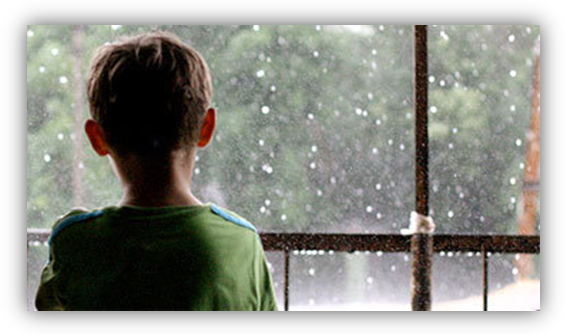 «Мир, вероятно, спасти уже не удастся,Но отдельного человека всегда можно»					И. БродскийДавайте ответим с вами на некоторые вопросы, которые помогут увидеть и отразить картину взаимоотношений с вашим ребёнком.Вы каждый день его целуете, говорите ласковые слова или шутите с ним? Вы с ним каждый вечер разговариваете по душам и обсуждаете прожитый им день? Раз в неделю проводите с ним досуг (кино, концерт, театр, посещение родственников, поход на лыжах и т.д.)? Вы обсуждаете с ним создавшиеся семейные проблемы, ситуации, планы? Вы обсуждаете с ним его имидж, моду, манеру одеваться? Вы знаете его друзей (чем они занимаются, где живут)? Вы в курсе о его время провождении, хобби, занятиях? Вы в курсе его влюблённости, симпатиях? Вы знаете о его недругах, недоброжелателях, врагах? Вы знаете, какой его любимый предмет в школе? Вы знаете кто у него любимый учитель в школе? Вы знаете, какой у него самый нелюбимый учитель в школе? Вы первым идёте на примирение, разговор? Вы не оскорбляете и не унижаете своего ребёнка? Если на все вопросы вы ответили «ДА», значит, вы находитесь на верном родительском пути, держите ситуацию под контролем и сможете в трудную минуту прийти на помощь своему ребёнку. А если у вас большинство «НЕТ», то необходимо немедленно измениться, повернуться лицом к своему ребёнку, услышать его, пока не случилась беда!РЕКОМЕНДАЦИИ РОДИТЕЛЯМ ПО ПРОФИЛАКТИКЕ КРИЗИСНЫХ СИТУАЦИЙ:1. Расспрашивайте и говорите с ребёнком о его жизни, уважительно относитесь к тому, что кажется ему важным и значимым. Главное, при этом делать акцент на мысли: «Я не просто родитель, я – твой друг».2. Авторитарный стиль воспитания неэффективен и даже опасен. Чрезмерные запреты, ограничения свободы и наказания могут спровоцировать у подростка ответную агрессию или аутоагрессию (т.е. агрессию, направленную на себя). В подростковом возрасте предпочтительной формой воспитания является заключение договорённостей. 3. Говорите о перспективах в жизни и будущем. У подростков ещё только формируется картина будущего. Узнайте, что ваш ребёнок хочет, как он намерен добиваться поставленной цели, помогите ему составить конкретный (реалистичный) план действий.4. Говорите с ребёнком на серьёзные темы: что такое дружба, любовь, смерть, предательство? Эти темы очень волнуют подростков, они ищут собственное понимание того, что в жизни ценно и важно. Если избегать разговоров на сложные темы, подросток всё равно продолжит искать ответы на стороне, где информация может оказаться не только недостоверной, но и опасной.5. Делайте всё, чтобы ребёнок понял: сама по себе жизнь – это ценность, ради которой стоит жить. Важно научить ребёнка получать удовольствие от простых и доступных вещей в жизни: природы, общения с людьми, познаниямира, движения. 6. Давайте понять ребёнку, что опыт поражения также важен, как и опыт в достижении успеха. Рассказывайте чаще, как вам приходилось преодолевать те или иные трудности. Конструктивно пережитый опыт неудач делает человека более уверенным в собственных силах и устойчивым. И наоборот, привычка к успехам порой приводит к тому, что человек начинает болезненно переживать неудачи. 7. Доверяйте ребёнку, прощайте случайные шалости, будьте честными, искренними и последовательными.8. Любите своего ребёнка. Самое главное – научиться принимать детей такими, какие они есть. Ведь это мы, родители, помогая ребёнку в его развитии, получаем результат воздействия, результат своего труда. 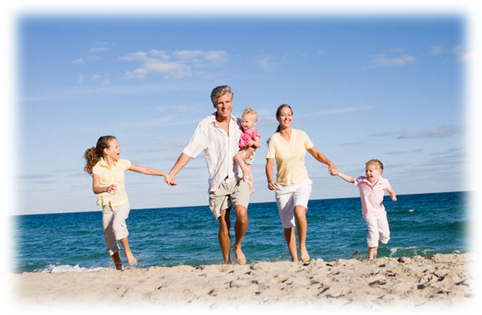 